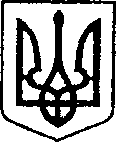                                                              УКРАЇНАЧЕРНІГІВСЬКА ОБЛАСТЬН І Ж И Н С Ь К А    М І С Ь К А    Р А Д АВ И К О Н А В Ч И Й    К О М І Т Е ТР І Ш Е Н Н Явід 30 березня 2023р.	    	          Ніжин	                 			№110Про внесення змін до фінансового планукомунального некомерційного підприємства"Ніжинська  центральна районна лікарня"Ніжинської міської ради Чернігівської областіна 2023 рікВідповідно до ст. 17, 27, 29, 42, 53, 59 Закону України «Про місцеве самоврядування в Україні», ст. ст. 24, 75, 77, 78 Господарського кодексу України, враховуючи вимоги Наказу Міністерства економічного розвитку і торгівлі України від 02 березня 2015 року №205 «Про затвердження Порядку складання, затвердження та контролю виконання фінансового плану суб’єкта господарювання державного сектору економіки (зі змінами та доповненнями), рішенням виконавчого комітету від 27.02.2020 року №47 «Про затвердження Порядку складання, затвердження та контролю виконанням  фінансових планів комунальних підприємств» та розглянувши лист комунального некомерційного підприємства "Ніжинська  центральна районна лікарня" Ніжинської міської ради Чернігівської області (далі – КНП «Ніжинська ЦРЛ») № 01-10/169 від 27.03.2023 року, пояснювальну записку та зміни до фінансового плану на 2023 рік, виконавчий комітет Ніжинської міської ради вирішив:1.Затвердити зміни до фінансового плану КНП «Ніжинська  ЦРЛ» на 2023 рік та викласти його в наступній редакції, що додається.  	2.Відділу економіки та інвестиційної діяльності виконавчого комітету (Гавриш Т.М.) забезпечити оприлюднення даного рішення на офіційному веб – сайті Ніжинської міської ради протягом п’яти днів з дня його прийняття.		3.Контроль за виконанням даного рішення покласти на першого заступника міського голови з питань діяльності виконавчих органів ради Вовченка Ф.І.Міський голова   	           	                     	      	 Олександр КОДОЛА